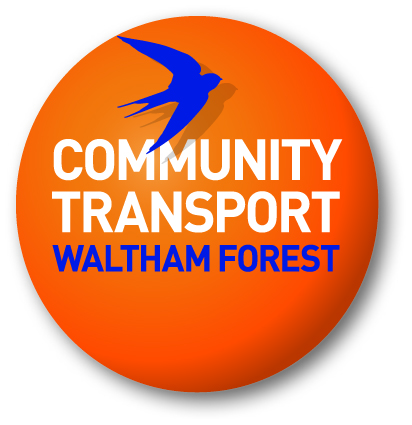 Equal Opportunities Monitoring FormIn order to monitor the effectiveness of the CTWF Equal Opportunities Policy and for no other reason, you are requested to complete this section. This information will be kept separately from your job application and will not be used in the recruitment process.I would describe myself as being of the following ethnic origin:Please tickBlack CaribbeanBlack AfricanBlack Other (please specify) ..............................................IndianPakistaniBangladeshiChineseIrishWhiteOther (please specify) ........................................................How would you define your sexuality? ...............................................................Please delete as applicable*Do you consider yourself a person with a disability?     YES/NOAre you a registered person with a disability?              YES/NOAre you:   MALE/FEMALE Where did you see this post advertised? ...........................................................THANK YOU FOR COMPLETING THIS FORM